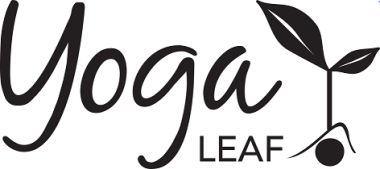 Kids YogaChild Information FormChilds Name_______________________________________Birthdate:__________________Address_______________________________________________________________City/State/Zip________________________________________Phone______________  Parents E-mail__________________________________________________________Emergency Contact ____________________________Phone:____________________How did you hear about us?________________________________________________Female/Male_______________Factors/Situations, Specific illnesses, Injuries, or Needs affecting your Childs current state of health that may be pertinent to the instructor:____________________________________________________________________________________________________________________________________________What are the goals, for your child, that you hope to achieve through Kids yoga? (Relaxation, Focus, Exercise, specific needs???)  ________________________________________________________________________________________________________________________________________________________________________________________________I acknowledge that the above information is complete and accurate to the best of my knowledge.  I have been informed and I understand that by doing yoga there may be risk of injury.  I am aware of the risks involved in my child participating in such a class.  I knowingly waive any claim I may have against the instructor for injury or damages my child may sustain as a result of participation.  Yoga Leaf reserves the right to deny participation to any child refusing to comply with our policies for the safety of other children. My signature below constitutes my consent.  All information will remain confidential.Parents Signature___________________________________________Date_______________